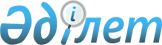 Солтүстік Қазақстан облысы Тайынша ауданы мәслихатының 2020 жылғы 08 қаңтардағы № 325 "Солтүстік Қазақстан облысы Тайынша ауданы Краснополян ауылдық округінің 2020 - 2022 жылдарға арналған бюджетін бекіту туралы" шешіміне өзгерістер мен толықтырулар енгізу туралыСолтүстік Қазақстан облысы Тайынша ауданы мәслихатының 2020 жылғы 16 сәуірдегі № 353 шешімі. Солтүстік Қазақстан облысының Әділет департаментінде 2020 жылғы 17 сәуірде № 6236 болып тіркелді
      Қазақстан Республикасы 2008 жылғы 4 желтоқсандағы Бюджет кодексінің 44, 106, 109-1-баптарына, Қазақстан Республикасы 2001 жылғы 23 қаңтардағы "Қазақстан Республикасындағы жергілікті мемлекеттік басқару және өзін-өзі басқару туралы" Заңының 6-бабының 2-7-тармағына сәйкес Солтүстік Қазақстан облысы Тайынша ауданының мәслихаты ШЕШІМ ҚАБЫЛДАДЫ:
      1. Солтүстік Қазақстан облысы Тайынша ауданы мәслихатының "Солтүстік Қазақстан облысы Тайынша ауданы Краснополян ауылдық округінің 2020 - 2022 жылдарға арналған бюджетін бекіту туралы" 2020 жылғы 08 қаңтардағы № 325 шешіміне (2020 жылғы 20 қаңтарда Қазақстан Республикасы нормативтік құқықтық актілерінің электрондық түрдегі эталондық бақылау банкінде жарияланған, Нормативтік құқықтық актілерді мемлекеттік тіркеу тізілімінде № 5892 болып тіркелген) мынадай өзгерістер мен толықтырулар енгізілсін:
      1-тармақ жаңа редакцияда жазылсын:
       "1. Солтүстік Қазақстан облысы Тайынша ауданы Краснополян ауылдық округінің 2020 - 2022 жылдарға арналған бюджеті тиісінше осы шешімге 1, 2 және 3-қосымшаларға сәйкес, оның ішінде 2020 жылға мынадай көлемдерде бекітілсін:
      1) кірістер - 16921 мың теңге:
      салықтық түсімдер - 5433 мың теңге;
      салықтық емес түсімдер - 0 мың теңге;
      негізгі капиталды сатудан түсетін түсімдер - 0 мың теңге;
      трансферттер түсімі - 11488 мың теңге;
      2) шығындар - 53912,3 мың теңге;
      3) таза бюджеттік кредиттеу - 0 мың теңге:
      бюджеттік кредиттер - 0 мың теңге;
      бюджеттік кредиттерді өтеу - 0 мың теңге;
      4) қаржы активтерімен операциялар бойынша сальдо - 0 мың теңге:
      қаржы активтерін сатып алу - 0 мың теңге;
      мемлекеттің қаржы активтерін сатудан түсетін түсімдер - 0 мың теңге;
      5) бюджет тапшылығы (профициті) - - 36991,3 мың теңге;
      6) бюджет тапшылығын қаржыландыру (профицитін пайдалану) - 36991,3 мың теңге:
      қарыздар түсімі - 36991,3 мың теңге;
      қарыздарды өтеу - 0 мың теңге;
      бюджет қаражатының пайдаланылатын қалдықтары – 0 мың теңге.";
      мынадай мазмұндағы 3-1 және 3-2-тармақтармен толықтырылсын:
       "3-1. 2020 жылға арналған Краснополян ауылдық округінің бюджетінде елді мекендердің санитариясын қамтамасыз етуге Тайынша ауданының бюджетінен 24 мың теңге сомасында ағымдағы нысаналы трансферттер түсімдері есекерілсін.
      3-2. 2020 жылға арналған Краснополян ауылдық округінің бюджетінде Солтүстік Қазақстан облысы Тайыншы ауданы Краснополян ауылдық округінің Озерное ауылында кентішілік жолдарды орташа жөндеуге 36991,3 мың теңге сомасында қарыздар түсімдері есепке алынсын.";
      көрсетілген шешімге 1-қосымша осы шешімге қосымшаға сәйкес жаңа редакцияда жазылсын.
      2. Осы шешім 2020 жылғы 1 қаңтардан бастап қолданысқа енгізіледі. 2020 жылға арналған Солтүстік Қазақстан облысы Тайынша ауданы Краснополян ауылдық округінің бюджеті
					© 2012. Қазақстан Республикасы Әділет министрлігінің «Қазақстан Республикасының Заңнама және құқықтық ақпарат институты» ШЖҚ РМК
				
      Солтүстік Қазақстан облысы Тайынша ауданы мәслихаты сессиясының төрағасы 

К.Шарипов

      Солтүстік Қазақстан облысы Тайынша ауданы мәслихатының хатшысы 

К.Шарипов
Солтүстік Қазақстан облысыТайынша ауданы мәслихатының2020 жылғы 16 сәуірі№ 353 шешімінеқосымшаСолтүстік Қазақстан облысыТайынша ауданы мәслихатының2020 жылғы 08 қаңтары№ 325 шешіміне1-қосымша
Санаты
Санаты
Санаты
Атауы
Сомасы, мың теңге
Сыныбы
Сыныбы
Атауы
Сомасы, мың теңге
Кіші сыныбы
Атауы
Сомасы, мың теңге
1) Кірістер
16921
1
Салықтық түсімдер
5433
04
Меншiкке салынатын салықтар
5433
1
Мүлiкке салынатын салықтар
22
3
Жер салығы
206
4
Көлiк құралдарына салынатын салық
5205
4
Трансферттердің түсімдері
11488
 02
Мемлекеттiк басқарудың жоғары тұрған органдарынан түсетiн трансферттер
11488
 3
Аудандардың (облыстық маңызы бар қаланың) бюджетінен трансферттер
11488
Функционалдық топ
Функционалдық топ
Функционалдық топ
Атауы
Сомасы, мың теңге
Бюджеттік бағдарламалардың әкімшісі
Бюджеттік бағдарламалардың әкімшісі
Атауы
Сомасы, мың теңге
Бағдарлама
Атауы
Сомасы, мың теңге
2) Шығындар
53912,3
01
Жалпы сипаттағы мемлекеттік қызметтер
12258
124
Аудандық маңызы бар қала, ауыл, кент, ауылдық округ әкімінің аппараты
12258
001
Аудандық маңызы бар қала, ауыл, кент, ауылдық округ әкімінің қызметін қамтамасыз ету жөніндегі қызметтер
12258
07
Тұрғын үй-коммуналдық шаруашылық
4663
124
Аудандық маңызы бар қала, ауыл, кент, ауылдық округ әкімінің аппараты
4663
008
Елді мекендердегі көшелерді жарықтандыру
639
009
Елді мекендердің санитариясын қамтамасыз ету
4024
12
Көлік және коммуникация
36991,3
124
Аудандық маңызы бар қала, ауыл, кент, ауылдық округ әкімінің аппараты
36991,3
045
Аудандық маңызы бар қалаларда, ауылдарда, кенттерде, ауылдық округтерде автомобиль жолдарын күрделі және орташа жөндеу
36991,3
3) Таза бюджеттік кредиттеу
0
Бюджеттік кредиттер
0
Санаты
Санаты
Санаты
Атауы
Сомасы, мың теңге
Сыныбы
Сыныбы
Атауы
Сомасы, мың теңге
Кіші сыныбы
Атауы
Сомасы, мың теңге
5
Бюджеттік кредиттерді өтеу
0
Функционалдық топ
Функционалдық топ
Функционалдық топ
Атауы
Сомасы, мың теңге
Бюджеттік бағдарламалардың әкімшісі
Бюджеттік бағдарламалардың әкімшісі
Атауы
Сомасы, мың теңге
Бағдарлама
Атауы
Сомасы, мың теңге
4) Қаржы активтерімен операциялар бойынша сальдо
0
Санаты 
Санаты 
Санаты 
Атауы
Сомасы, мың теңге
Сыныбы
Сыныбы
Атауы
Сомасы, мың теңге
Кіші сыныбы
Атауы
Сомасы, мың теңге
6
Мемлекеттің қаржы активтерін сатудан түсетін түсімдер
0
5) Бюджет тапшылығы (профициті)
-36991,3
6) Бюджет тапшылығын қаржыландыру (профицитін пайдалану)
36991,3
7
Қарыздар түсімдері
36991,3
01
Мемлекеттік ішкі қарыздар
36991,3
2
Қарыз алу келісім-шарттары
36991,3
Функционалдық топ
Функционалдық топ
Функционалдық топ
Атауы 
Сомасы, мың теңге
Бюджеттік бағдарламалардың әкімшісі
Бюджеттік бағдарламалардың әкімшісі
Атауы 
Сомасы, мың теңге
Бағдарлама
Атауы 
Сомасы, мың теңге
14
Борышқа қызмет көрсету
0
16
Қарыздарды өтеу
0
Санаты
Санаты
Санаты
Атауы
Сомасы, мың теңге
Сыныбы
Сыныбы
Атауы
Сомасы, мың теңге
Кіші сыныбы
Атауы
Сомасы, мың теңге
8
Бюджет қаражатының пайдаланылатын қалдықтары
0
01
Бюджет қаражаты қалдықтары
0
1
Бюджет қаражатының бос қалдықтары
0